WEEKLY BULLETIN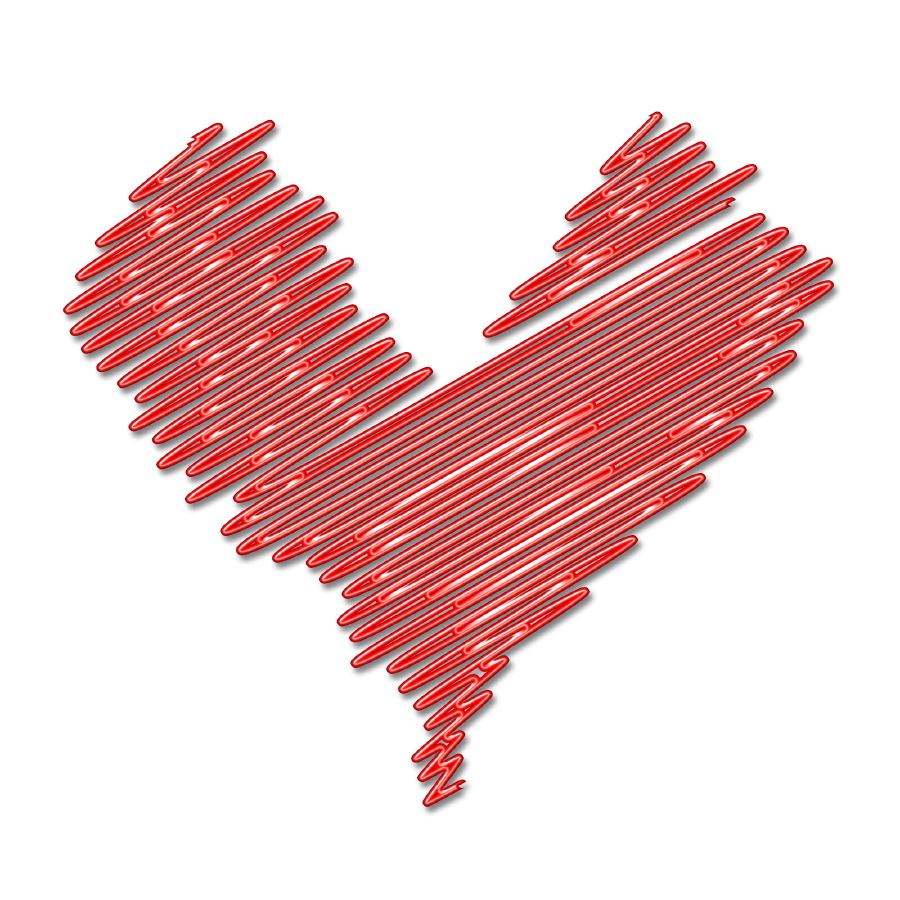 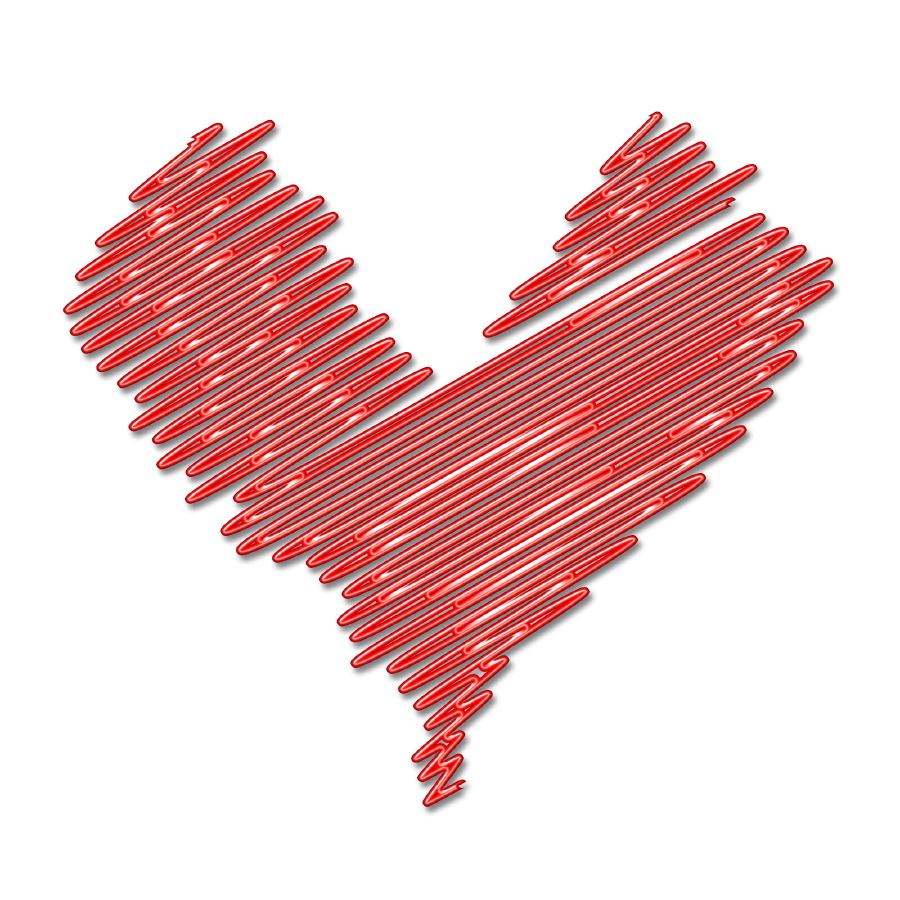 2015-2016January 29, 2016Calendar of Upcoming EventsJan. 30		Bay Area Chess Tournament at KHA 1:30-5:00pmFeb. 3		Saturday School, 9:00am-11:00amFeb. 11		KPA Meeting, 4:15pmFeb. 12		KIPP Cares Dance 2:00-4:00pmFeb. 14		Happy Valentine’s DayFeb. 15-19	February Break Feb. 22		Spring Enrichments BeginBasketball ChampionshipsCongratulations to our boys’ basketball teams for a great season.  Both Junior Varsity and Varsity played with absolute HEART. Our JV team became league champions!  Our Varsity team is undefeated and has had a great season going all the way to the CHAMPIONSHIP game!  We’re proud of the teamwork and grit they showed on the courts.  And shout out to Mr. Patrick Ingram, and Mr. Plews for their coaching and support of the teams!  Also, a HUGE shout out to our parents for all of your help and support of the basketball program.Spring EnrichmentsSpring Enrichments begin the week of Feb. 22nd.  A packet with enrichment options will be sent home next week.  It is important to review the enrichment classes with your child in order to discuss your and your child’s availability for the week and which enrichments are of most interest.  Enrichment dates and times vary each day so please make sure to view all enrichments information and descriptions.KIPP Cares Week - Feb. 8th-12th The week of Feb. 8th-12th, we will be having our Parent Potluck Week.  Each day of that week is dedicated to one grade level to have a potluck lunch with their parents.  Parents bring food to share with each other and enjoy lunch with their students and teachers.  This is a fun tradition we’ve had at Heartwood, and a great way to build our team & family community.  RSVP forms will be sent home next week.  Please note the schedule below to ensure you plan for when your child will have their parent potluck.5th - Monday, Feb. 8th from 11:30am-12:00pm6th - Tuesday, Feb. 9th from 11:30am-12:00pm7th - Wednesday, Feb. 10th from 10:55am – 11:20am8th - Thursday, Feb. 11th from 10:55am – 11:20amHigh School Enrollment for KIPP San Jose Collegiate is OPEN!KSJC is accepting enrollment application for their 2016-2017 school year. Our KHA 8th graders have preferred admission into KSJC, but an application must still be submitted by the due date. Applications must be submitted online at:  https://kippbayarea.schoolmint.net/signin  Please note that if you do not submit your application by the due date, your student will not have a spot at KSJC and will put in the lottery.RemindersBefore and After School There have been several students who are choosing to meet up with friends before and/or after school.  All students who get to school before 7:30am MUST report to the cafeteria.  Please note that students who leave campus after being dropped off will receive consequences.  The same goes for students who leave campus after school and return to campus.  As stated in previous bulletins, students MUST be picked up at school on time.  After 4:15 all students who are picked up late, MUST report and stay in the cafeteria.  Please make sure to speak to your child about expectations for before and after school.Flu SeasonAs many of you know, we are in the middle of flu season.  We encourage our students to get a flu shot and to wash their hands regularly.  If students are showing signs of the flu, please have them stay home and see the doctor.  It is important students stay healthy and protect other by not spreading the virus.   ***PLEASE RETURN THE SIGNED PORTION BELOW BY Monday, February 1st ***Student Name: _________________________		___ Grade: _________Parent Name: _____________________________________Parent Signature: ____________________________________Boletín Semanal2015-2016Enero 29, 2016Calendario de EventosEnero. 30	Torneo de Ajedrez en KHA 1:30-5:00pmFeb. 3		Escuela de sábado, 9:00am-11:00amFeb. 11		Junta de KPA, 4:15pmFeb. 12		Baile de KIPP 2:00-4:00pmFeb. 14		Feliz día del Amor y Amistad Feb. 15-19	Vacaciones de Febrero Feb. 22		Empiezo de Enriquecimiento de PrimaveraCampeonato de Baloncesto Felicidades a nuestros estudiantes del baloncesto por una muy Buena temporada. Ambos Junio Varsity y Varsity jugaron con todo la determinación de HEART. Nuestro equipo de JV se convirtió en campeón de la liga! Nuestro equipo Varsity está invicto, ha tenido una gran temporada y van por el CAMPIONATO! Estamos orgullosos del trabajo en equipo y las ganas que mostraron en la cancha. Felicidades a Mr. Patrick Ingram y a Mr. Plews por su entrenamiento y apoyo a los equipos. También GRACIAS a nuestros padres por todo su ayuda y apoyo a nuestro programa de baloncesto.  Enriquecimiento de Primavera Las clases de enriquecimiento comienzan la semana del 22 de febrero. La próxima semana estaremos mandando un paquete con las clases de enriquecimiento opcional. Es importante que revisen las clases de enriquecimiento con su hijo/a para que puedan hablar de la disponibilidad de usted y su hijo/a para la semana y cuales clases de enriquecimiento son de mayor interés. Los días y el horario de las clases de enriquecimiento varían cada día,  así que por favor asegúrese de ver toda la información y descripciones de las clases de enriquecimientos.     KIPP Cares Week – 8- 12 de Febrero. La semana del 8 a 12 de febrero, tendremos nuestra semana de lonche de Potluck para padres y estudiantes. Cada día de la semana está dedicada a un nivel de grado para tener un almuerzo con sus padres. Los padres traerán comida para compartir con los demás y disfrutar de un almuerzo con sus estudiantes y profesores. Esta es una tradición divertida que hemos tenido en nuestra escuela, y una gran manera de construir nuestro equipo y la familia entre la comunidad.  Formas de RSVP serán enviados a casa la primera semana de Febrero. Por favor, tenga en cuenta el programa para asegurar y planear para cuando su hijo tendrá su lonche potluck.5to – lunes, 8 de febrero de 11:30am-12:00pm6to – martes, 9 de febrero de 11:30am-12:00pm7mo – miércoles, 10 de febrero de 10:55am – 11:20am8vo – jueves, 11 de febrero de 10:55am – 11:20amMatriculación de la High School de KIPP San Jose Collegiate!KSJC está aceptando solicitud de inscripción para el año escolar 2016 a 2017. Nuestros estudiantes de 8º grado tienen preferencias en la admisión en KSJC, aun una aplicación debe ser presentada antes de la fecha de vencimiento. Las solicitudes deben ser llenadas por internet.  El vínculo es: https://kippbayarea.schoolmint.net/signin.  Tenga en cuenta que si usted no presenta su solicitud antes de la fecha de vencimiento, el estudiante no tendrá un lugar en KSJC y lo/la pondrán en la lotería.RecordatoriosAntes y después de escuela Ha habido varios estudiantes que eligen reunirse con amigos antes y / o después de la escuela. Todos los estudiantes que llegan a la escuela antes de las 7:30 am deben reportarse a la cafetería. Tenga en cuenta que los estudiantes que salgan de la escuela después de haber sido dejados en la escuela recibirán consecuencias. Lo mismo ocurre con los estudiantes después de escuela.  Los estudiantes salen y se van a la plaza de Target o casa de amistades para luego regresar a la escuela. Como se indica en boletines anteriores, los estudiantes deben ser recogidos en la escuela a tiempo. Después de 4:15 a todos los estudiantes que son recogidos tarde, deben esperar en la cafetería. Por favor ELA/DEAR (Mena), asegúrese de hablar con su hijo sobre las expectativas de antes y después de la escuela.Temporada de gripeComo muchos de ustedes saben, estamos en la temporada de gripe.  Aconsejamos que nuestros estudiantes obtengan una vacuna contra la gripe y que se laven las manos con regularidad.  Si los estudiantes están mostrando signos de la gripe, como calentura o vómito, por favor haga que se queden en casa y ver al médico. Es importantes que se mantengan saludables y proteger la salud de otros y no propagar el virus.   ________________________________________________________________________________________________________***POR FAVOR DE REGRESAR LA PORCION DE ABAJO Y REGRESARLA EL LUNES 1 de febrero***
Nombre del Estudiante: ___________________________________ Grado: _________
         Nombre del Padre: _______________________________________ Firma del Padre: _______________________________